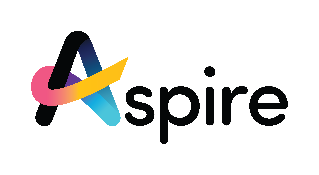 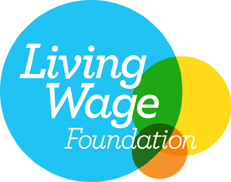 Date Job Description prepared/revised: 30/10/2023Prepared/revised by: Emlyn JonesAgreed Job Description signed by Holder:	_____________________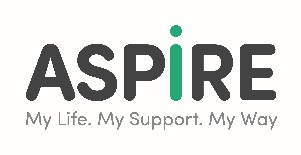 The Person Specification is an important part of the recruitment process.  It should be read carefully as it will form the basis of shortlisting and ultimately, appointing the successful applicant.  You must demonstrate therefore how you meet each of the following criteria in your application.JOB DETAILS:Job Title:	Weekend CookGrade:		                       AS 1BLocation of Work:			Aspire CateringDirectly responsible to:		Catering managerDirectly responsible for:	           Granville Respite Care Unit                                                      10 Victoria Road                                                                                 Eccles                                                      M30 9HB                                                      Tel: 0161 789 1041Hours of Duty:			8.30-5.00 Saturday and Sunday                                                      All Bank Holidays excluding Christmas Day and                                                                                                                                                             Boxing Day.Qualifications required:(state whether desirable or essential)					Desirable: 	City and Guilds 706/1 or NVQ                                                                                                  Equivalent                                                          Essential:       Current Food Hygiene CertificatePRIMARY PURPOSE OF THE JOB:To be responsible for the preparation and cooking of meals within the establishment.  To provide a well balance diet and well cooked meals as attractively served as possible in consultation with a Catering and Service Managers. Maintaining high hygiene standards in accordance with legislation. MAIN DUTIES AND RESPONSIBILITIES/ACCOUNTABILITES:Be responsible for the preparation and cooking of meals within the establishment, providing a well-balanced diet and well cooked meal as attractively served as possible in consultation with the Catering and Service Manager.Be responsible for preparation of menus, portion and provision of special dietary meals within the budget allocated.Keep appropriate records including stock levels and ordering of supplies. Keep appropriate records and complying with food hygiene regulations.Control of hygiene, health and safety in the kitchen and associated areas.Supervision of other employees employed in the kitchen, including allocation of duties.Liaise with the catering manager/service Manager concerning involvement of users in kitchen.Report faults/damage to equipment to a supervisory officer.Any other duties as directed by the aspire Directors To require and ensure all information received and disseminated, whether verbal or written, concerning all employees, prospective employees or clients, is treated in the strictest confidence, and that all such information held is regulated and controlled in a similar manner.To act at all times with due regard to Aspires Health and Safety Policies and related Codes of Practice.The details contained in this job description, particularly the principal accountabilities, reflect the content of the job at the date the job description was prepared.  It should be remembered, however, that it is inevitable that over time, the nature of individual jobs will change; existing duties may be lost and other duties may be gained without changing the general character of the duties or the level of responsibility entailed.  Consequently, Aspire will expect to revise this job description from time to time and will consult with the post holder at the appropriate time.Criteria Essential Desirable SkillsAble to communicate effectively with people at all levelsAble to demonstrate flair and imagination in food preparation and presentationAble to motivate and head a team of staffBasic numeracy skillsAble to demonstrate good food production and presentation skillsKnowledgeKnowledge of and ability to apply techniques to promote customer careCity and Guilds 706/1 Certificate or equivalentPractical implications of regulations and legislation relating to safe and hygienic working within a catering serviceSupervisory management qualificationKnowledge of techniques used in supervising staffFood Hygiene CertificateKnowledge of techniques use in training staff on jobKnowledge of marketing techniquesWilling to undertake Food Hygiene trainingExperienceMinimum of 2 years’ experience in catering.Relevant experience of providing welfare mealsSupervisory experience within a catering environment